                                                           ________________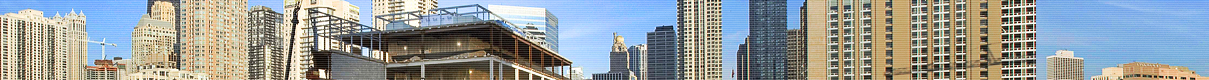 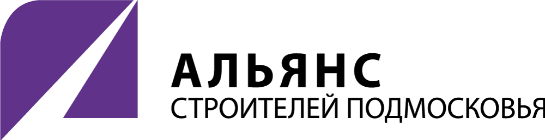 Заявка на пропуск для участия в Общем собрании членов Ассоциации в области строительства«АЛЬЯНС СТРОИТЕЛЕЙ ПОДМОСКОВЬЯ»Заполненную заявку необходимо направить в Ассоциацию до         22 января 2019 года на эл. почту: info@asp-sro.ruНаименование организации:ИНН организации:ФИО участника:Серия и номер паспорта:Должность:Телефон:(должность руководителя исполнительного органа организации)(подпись)М.П.(расшифровка подписи)